Informovaný súhlas zákonného zástupcu dieťaťa o pokračovaní povinného predprimárneho vzdelávania v materskej škole Podľa § 28a ods. 3 zákona č. 245/2008 Z. z. o výchove a vzdelávaní (školský zákon) a o zmene a doplnení niektorých zákonov v znení neskorších predpisov dieťa, ktoré po dovŕšení šiesteho roka veku nedosiahlo školskú spôsobilosť pokračuje v povinnom predprimárnom vzdelávaní na základe rozhodnutia riaditeľa materskej školy podľa § 5 ods. 14 písm. f) zákona č. 596/2003 Z. z. o štátnej správe v školstve a školskej samospráve a o zmene a doplnení niektorých zákonov v znení neskorších predpisov. Vydaniu rozhodnutia o pokračovaní plnenia povinného predprimárneho vzdelávania predchádza predloženie nasledovných dokladov zákonným zástupcom alebo zástupcom zariadenia: písomný súhlas príslušného zariadenia výchovného poradenstva a prevencie,  písomný súhlas všeobecného lekára pre deti a dorast a  informovaný súhlas zákonného zástupcu alebo zástupcu zariadenia. Ak zákonný zástupca alebo zástupca zariadenia nepredloží všetky tri doklady alebo jeden z dokumentov (z poradenského zariadenia alebo od všeobecného lekára pre deti a dorast) bude nesúhlasný, riaditeľ materskej školy vo veci vydania rozhodnutia o pokračovaní v plnení povinného predprimárneho vzdelávania ani nezačne konanie. Informovaný súhlas zákonného zástupcu Ja, zákonný zástupca (meno a priezvisko zákonného zástupcu)* (otec)  	 (matka)  	 dieťaťa (meno, priezvisko, dátum narodenia, miesto trvalého pobytu) 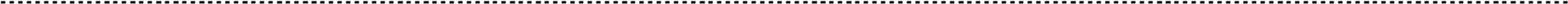 prehlasujem, že som bol/bola zrozumiteľne informovaný/informovaná a súhlasím s tým, aby moje dieťa: pokračovalo v plnení povinného predprimárneho vzdelávania v školskom roku 2022/2023. Ak dieťa ani po pokračovaní plnenia povinného predprimárneho vzdelávania v materskej škole nedosiahne školskú spôsobilosť, začne od školského roka 2023/2024 plniť povinnú školskú dochádzku v základnej škole. Počas školského roku 2022/2023 budem dbať o riadne plnenie povinného predprimárneho vzdelávania môjho dieťaťa, pretože som si vedomý právnych dôsledkov toho, ak by moje dieťa neospravedlnene vynechalo viac ako päť dní v mesiaci. Počas pokračovania plnenia povinného predprimárneho vzdelávania môjho dieťaťa budem poskytovať materskej škole súčinnosť vo veciach výchovy a vzdelávania, budem s ňou spolupracovať a budem rešpektovať jej odporúčania a pokyny a podľa potreby budem spolupracovať s príslušným poradenským zariadením; materskú školu budem bezodkladne informovať o všetkých skutočnostiach, ktoré by mohli mať nepriaznivý vplyv na plnenie povinného predprimárneho vzdelávania môjho dieťaťa. Som si vedomý/vedomá právnej zodpovednosti za svoje rozhodnutie a dobrovoľne som sa a rozhodol/rozhodla, aby moje dieťa pokračovalo v plnení povinného predprimárneho vzdelávania v školskom roku 2022/2023. Potvrdzujem, že som bol/bola oboznámený/oboznámená s obsahom informovaného súhlasu a bol/bola som riadne poučený/poučená o dôsledkoch svojho súhlasu. V Bratislave   	                             	__________    	____________	podpis zákonných zástupcov* *v prípade právoplatného jedného zákonného zástupcu sa vyžaduje len jeden 